от 18.05.2022 года              № 7О назначении публичных слушаний по проектам решений Собрания депутатов Килемарского муниципального района      В соответствии с Положением о публичных слушаниях в Килемарском муниципальном районе, в целях выявления общественного мнения по проектам решений Собрания депутатов муниципального района:Об утверждении отчета об исполнении бюджета Килемарского муниципального района Республики Марий Эл за 2021 год.Об утверждении Схемы многомандатных избирательных округов для проведения выборов депутатов Собрания депутатов городского поселения Килемары Килемарского муниципального района Республики Марий Эл первого созыва.1. Назначить публичные слушания на 20.06.2022 года в 10 часов 30 минут, по адресу пгт. Килемары, ул. Садовая, 55, актовый зал администрации района;2. Для проведения публичных слушаний создать оргкомитет в количестве 5 человек в следующем составе: Сорокин Н.В. – глава Килемарского муниципального района,   председатель оргкомитета, председатель публичных слушаний;Сафина Е.А. – руководитель аппарата администрации Килемарского муниципального района (по согласованию);Халтурин А.В.– председатель постоянной комиссии по социальной политике и законности;Ермакова Е.В. – руководитель финансового управления Килемарского муниципального района (по согласованию);Скворцов В.В. – председатель постоянной комиссии по экономической политик и бюджету.3. Предложения жителей района по данным проектам принимаются в письменной форме по адресу: пгт. Килемары, ул. Садовая, 55, каб. № 36.	4.  Проекты решений для ознакомления обнародовать на   информационном стенде администрации и официальном сайте Килемарского муниципального района.5. Настоящее распоряжение вступает в силу с момента его подписания.Глава Килемарскогомуниципального района                                                  Н. СорокинКИЛЕМАРСКИЙ МУНИЦИПАЛЬНЫЙ РАЙОНЫН   ВУЙЛАТЫШЫЖЫ ГЛАВА КИЛЕМАРСКОГО МУНИЦИПАЛЬНОГО РАЙОНАРАСПОРЯЖЕНИЙРАСПОРЯЖЕНИЕ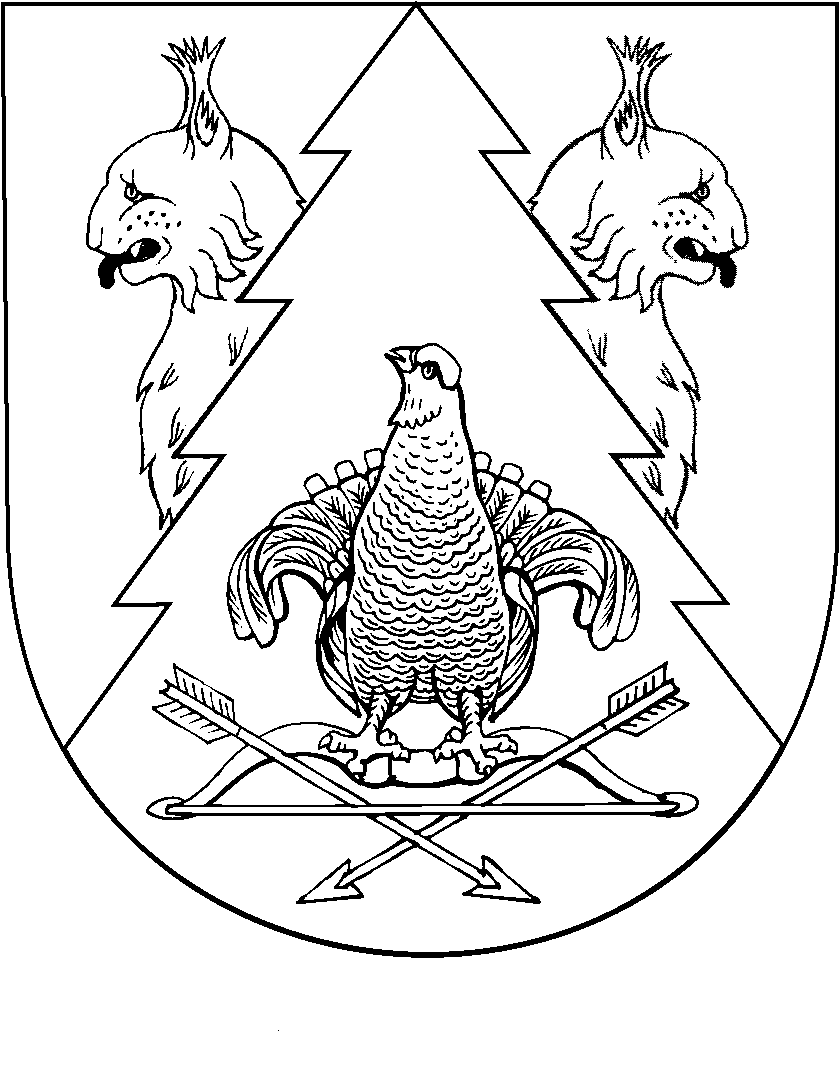 